YENİŞEHİR ANADOLU İMAM HATİP LİSESİ MÜDÜRLÜĞÜBESLENME DOSTU OKULLAR PROGRAMI ETKİNLİK (ÇALIŞMA)İZLEME-DEĞERLENDİRME TUTANAĞI	Serhat AKDAŞ		Fahrettin ÖZTÜRK		Fatin Rüştü TUNCERTürkçe Öğretmeni		Müdür Yardımcısı		Okul MüdürüETKİNLİĞİN (ÇALIŞMANIN)ETKİNLİĞİN (ÇALIŞMANIN)ETKİNLİĞİN (ÇALIŞMANIN)ETKİNLİĞİN (ÇALIŞMANIN)ADI14 Kasım Dünya Diyabet Günü14 Kasım Dünya Diyabet Günü14 Kasım Dünya Diyabet GünüTARİHİ14 Kasım 201914 Kasım 201914 Kasım 2019YERİOkulumuz seminer salonuOkulumuz seminer salonuOkulumuz seminer salonuETKİNLİK GÖRSELİETKİNLİK GÖRSELİETKİNLİK GÖRSELİETKİNLİK GÖRSELİ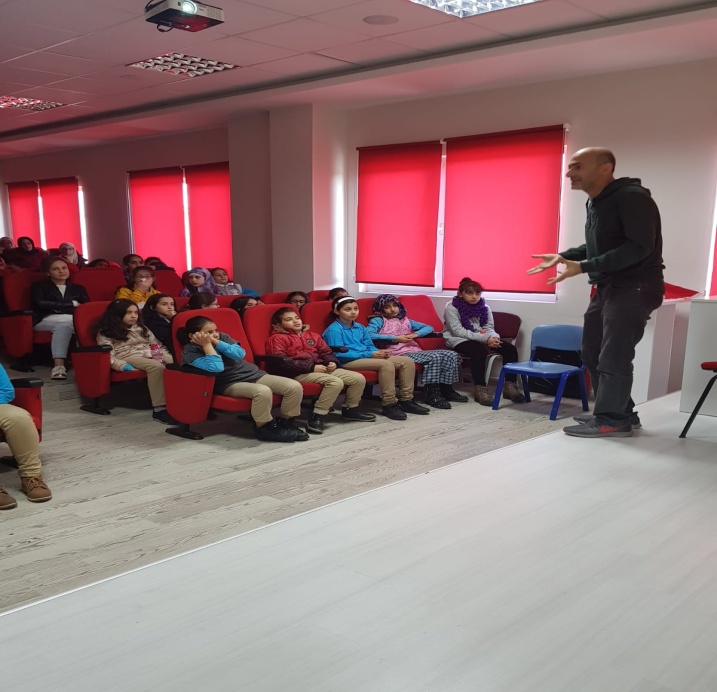 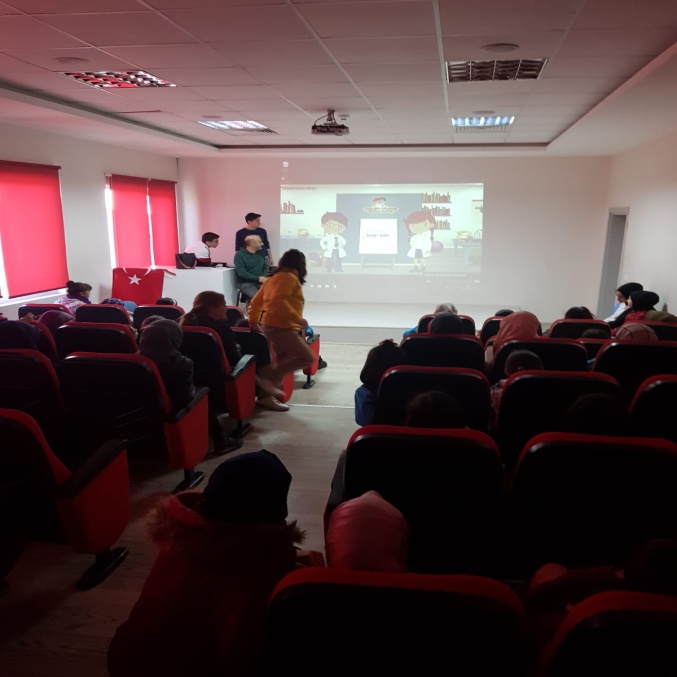 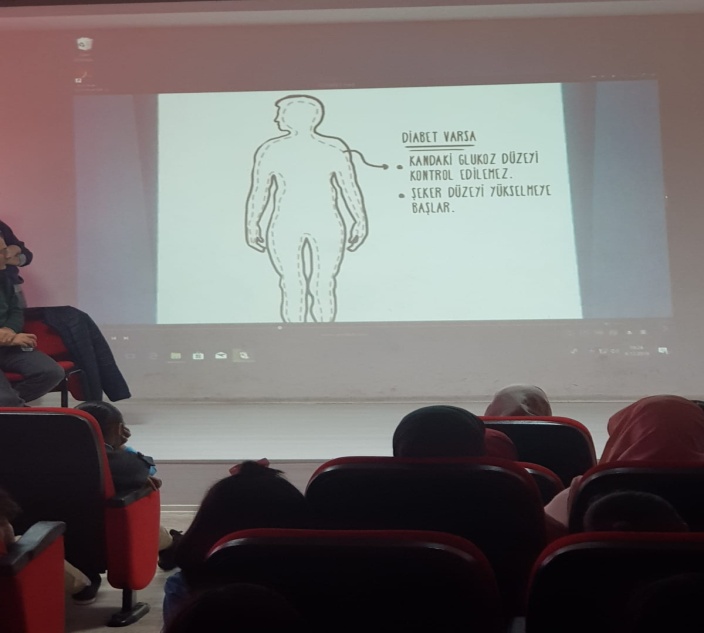 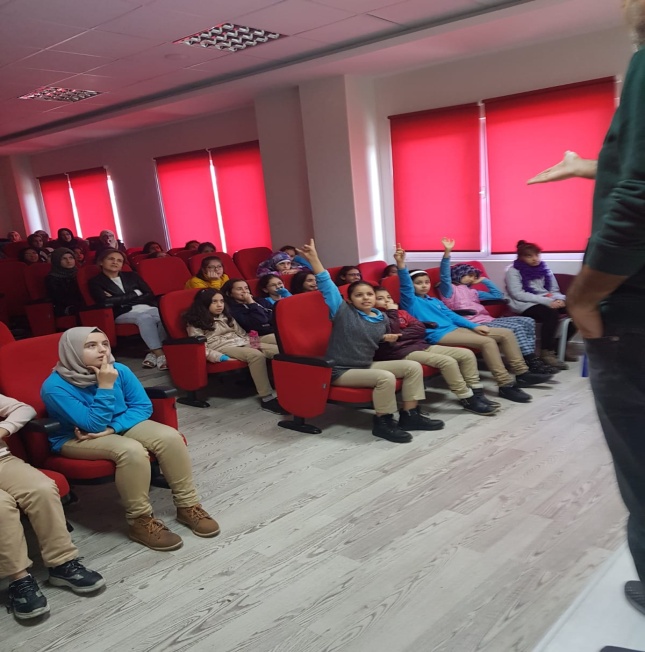 HEDEFLERHEDEFLERDiyabet ile ilgili farkındalık oluşturmakDiyabet ile ilgili farkındalık oluşturmakHEDEF KİTLEHEDEF KİTLEÖğretmen ve öğrencilerÖğretmen ve öğrencilerETKİNLİKLER VE İZLEME -DEĞERLENDİRMEETKİNLİKLER VE İZLEME -DEĞERLENDİRMEDiyabet hastalığına dikkat çekmek, öğrencilerimizde farkındalık uyandırmak amacıyla diyabet haftasında okulumuz Türkçe öğretmeni Serhat AKDAŞ tarafından öğrenci ve öğretmenlere diyabetle ilgili sunum yapıldı.Diyabet hastalığına dikkat çekmek, öğrencilerimizde farkındalık uyandırmak amacıyla diyabet haftasında okulumuz Türkçe öğretmeni Serhat AKDAŞ tarafından öğrenci ve öğretmenlere diyabetle ilgili sunum yapıldı.